Департамент образования мэрии города  МагаданаМуниципальное автономное общеобразовательное учреждение«Средняя общеобразовательная школа с углублённым изучением отдельных предметов № 14»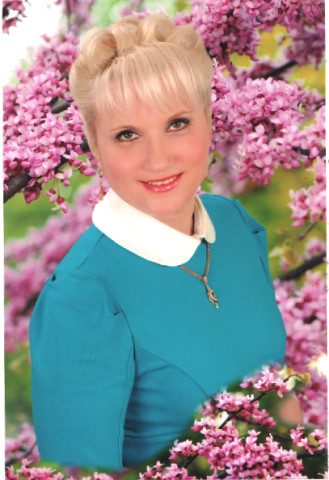 ЭССЕПо стандартам - к нестандартной личностиФостенко Лариса Викторовна,учитель начальных классовМАОУ «СОШ  УИОП № 14»г. Магадан2017 г.Стандарт: 1)норма, образец, эталон, уровень; 2)шаблон, штамп, трафарет.Д.Н. Ушаков. Большой толковый словарь русского языка.Стандарт - нем. Standarte. устар. знамя, флаг, штандарт.   Н.И. Епишкин. Исторический словарь галлицизмов русского языка.Как известно, стандарт - многозначное слово.Существует давно, хоть по своему ново. В девятнадцатом веке, стандарты сжимая,Шли солдаты на приступ,  всегда побеждая!Я  возьму за основу другое значенье,То, что нам пригодится для детей обученья,Для детей воспитанья, для роста их личности.Так давайте посмотрим, что имеем в наличности.Обучая детей, мы возьмем во вниманиеТот стандарт, что трактуется в образовании,По нему и учитель, и дети должныПатриотами быть всей огромной страны,Быть готовыми мыслить всегда нестандартно,А не скучно зевать за столом или партой, Видеть мир многогранным и многопланетным,Одним словом, конечно же, метапредметным,Быть готовыми вечно учить и учиться,Так как только в движеньи всё может свершиться,Не бояться ошибок, не страшиться  проблем,Если рядом учитель - нет проваленных тем.И, конечно же, край, где живём и дерзаем,Мы всегда познаём и всегда изучаем.Пусть не манят далёкие тёплые страны-И душою и сердцем мы всегда с Магаданом!А у слова «стандарт» есть и третье значенье-Это нечто застывшее и без движеньяНо не будем, коллеги, мы жить по шаблону,Нас манят Эвереста отвесные склоны!Путь наш вырезан не трафаретно,Мы парим, мы летаем и мечтаем при этомВыше к звёздам подняться, набравшись умений!Всем коллегам желаю огромных свершений!